проект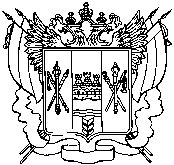 ПРАВИТЕЛЬСТВО РОСТОВСКОЙ ОБЛАСТИ                                                                                                  УПРАВЛЕНИЕ ВЕТЕРИНАРИИ РОСТОВСКОЙ ОБЛАСТИПОСТАНОВЛЕНИЕот ________ № _________г. Ростов-на-ДонуОб установлении карантинной полосы вдоль Государственной границы Российской Федерации на территории Ростовской области В соответствии со статьей 19  Закона Российской Федерации от 1 апреля 1993 г. № 4730-I «О Государственной границе Российской Федерации», статьей 3 Закона Российской Федерации от 14 мая 1993 г. № 4979-I «О ветеринарии», распоряжением Министерства сельского хозяйства Российской Федерации от 14.12.2017 г. № 167-р и в целях недопущения переноса заразных болезней животных через Государственную границу Российской Федерации на территорию Ростовской области, руководствуясь Положением об управлении ветеринарии Ростовской области, утвержденным постановлением Правительства Ростовской области                от 23 декабря 2011 года № 273, управление ветеринарии Ростовской области              п о с т а н о в л я е т:Установить на суше вдоль государственной границы Российской Федерации с Украиной на территории Ростовской области карантинную полосу шириной 300 метров от линии Государственной границы Российской Федерации вглубь ее территории.Исключить из карантинной полосы, указанной в пункте 1 настоящего постановления следующие территории:- поселок Чертково, разъезд Маньковский, хутор Лесовой Чертковского района;- хутор Верхнекамышинский, хутор Калмыковка, хутор Фроловка, село Подгаевка, слобода Титовка, слобода Машлыкино, хутор Новорусский Миллеровского района;- хутор Маноцкий, хутор Ушаковка, хутор Можаевка, хутор Деркул Тарасовского района;- поселок Плешаков Каменского района;- город Донецк;- село Павловка, хутор Бобров, поселок Малый, хутор Новоровенецкий, хутор Розы Люксембург, хутор Васецкий Красносулинского района;- хутор Новопрохоровка, хутор Нагорно-Тузловка, хутор Тимский, слобода Алексеево-Тузловка, Родионово-Несветайского района;- хутор Шрамко, село Авило-Успенка, хутор Авило-Федоровка Матвеево-Курганского района;- хутор Максимов Неклиновского района.Установить, что пределы карантинной полосы обозначаются предупреждающим знаком «Карантинная полоса», который подлежит размещению вдоль линии Государственной границы Российской Федерации в определенных местах (по согласованию органов местного самоуправления с Пограничным Управлением ФСБ России по РО).Рекомендовать главам органов местного самоуправления обеспечить изготовление и установку предупреждающих знаков «Карантинная полоса» по форме согласно приложению к настоящему постановлению. Рекомендовать главам органов местного самоуправления проводить разъяснительную работу с населением о действии вдоль Государственной границы Российской Федерации карантинной полосы и режиме на ней.В целях охраны территории Российской Федерации от заноса заразных болезней с территории Украины, предупреждения распространения массовых незаразных болезней на территории Ростовской области в пределах карантинной полосы вводится особый ветеринарный режим.В карантинной полосе запрещается содержание, разведение, выпас и убой сельскохозяйственных животных, получение от животных продукции животного происхождения, размещение предприятий по заготовке, переработке, хранению, реализации животноводческой продукции, кормов и кормовых добавок, а также утилизации биологических отходов, продукции и отходов животноводства.Предприятия, учреждения, организации и граждане – владельцы животных обязаны принимать меры к недопущению незаконного проникновения их животных в карантинную полосу.За нарушения особого ветеринарного режима в карантинной полосе виновные лица несут ответственность в соответствии с законодательством Российской Федерации.Настоящее постановление вступает в силу со дня его официального опубликования.Контроль за выполнением настоящего постановления оставляю за собой.И.о. начальника управления					                             А.П. ОвчаровПостановление вноситотдел государственной  ветеринарной инспекции, ветеринарно-санитарной экспертизы и ветеринарного контроляПриложениек постановлениюуправления ветеринарии Ростовской области                                                                                                     от ________ № ___Форма предупреждающего знака «Карантинная полоса»Фон – желтого цвета;Рамка (шириной 1 см.) – черного цвета;Текст – черного цвета.Предупреждающий знак размещается на столбах, располагается на расстоянии прямой видимости.30 см.4 см.30 см.10  см.КАРАНТИННАЯ ПОЛОСА30 см.4 см.30 см.8 см.Карантинная полоса 300 м.30 см.4 см.100 см.100 см.